Production Blueprint Reading	Course No. 21108	Credit: 0.5Pathways and CIP Codes: Aviation Production (15.0000) - Design & Production Strand; Aviation Maintenance (47.0000) - Avionics & Airframe Strand; Construction & Design (46.0000) - Construction & Design Strand; Engineering & Applied Mathematics (14.0101); Manufacturing (48.0000) - Production & Maintenance StrandCourse Description: An introductory level course to provide students with the knowledge and ability to interpret the lines, symbols, and conventions of drafted blueprints. They generally emphasize interpreting, not producing, blueprints, although the courses may provide both types of experiences. Blueprint Reading courses typically use examples from a wide variety of industrial and technological applications.Directions: The following competencies are required for full approval of this course. Check the appropriate number to indicate the level of competency reached for learner evaluation.RATING SCALE:4.	Exemplary Achievement: Student possesses outstanding knowledge, skills or professional attitude.3.	Proficient Achievement: Student demonstrates good knowledge, skills or professional attitude. Requires limited supervision.2.	Limited Achievement: Student demonstrates fragmented knowledge, skills or professional attitude. Requires close supervision.1.	Inadequate Achievement: Student lacks knowledge, skills or professional attitude.0.	No Instruction/Training: Student has not received instruction or training in this area.Benchmark 1: CompetenciesI certify that the student has received training in the areas indicated.Instructor Signature: 	For more information, contact:CTE Pathways Help Desk(785) 296-4908pathwayshelpdesk@ksde.org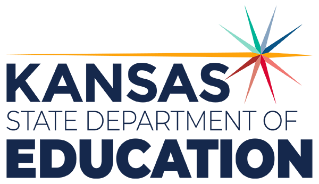 900 S.W. Jackson Street, Suite 102Topeka, Kansas 66612-1212https://www.ksde.orgThe Kansas State Department of Education does not discriminate on the basis of race, color, national origin, sex, disability or age in its programs and activities and provides equal access to any group officially affiliated with the Boy Scouts of America and other designated youth groups. The following person has been designated to handle inquiries regarding the nondiscrimination policies:	KSDE General Counsel, Office of General Counsel, KSDE, Landon State Office Building, 900 S.W. Jackson, Suite 102, Topeka, KS 66612, (785) 296-3201. Student name: Graduation Date:#DESCRIPTIONRATING1.1Identify symbols associated with blueprints.1.2Interpret work from multiview drawings.1.3Interpret size and location of features.1.4Visualizing shapes and objects in multiple views.1.5Ability to convert fractions and decimals proficiently.1.6Interpret inch and metric drawings.1.7Demonstrate legend and note reading skills.1.8Interpret basic geometric dimensioning and tolerancing terminology.1.9Identify different views utilized in blueprint reading.1.10Identify orthographic projection such as lines and symbols for electrical, piping, mechanical, architectural, welding, and machining prints.